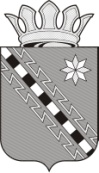 Российская ФедерацияНовгородская областьСОВЕТ ДЕПУТАТОВ МАЛОВИШЕРСКОГО ГОРОДСКОГО ПОСЕЛЕНИЯР Е Ш Е Н И ЕПринято Советом депутатов Маловишерского городского поселения 28 февраля 2019 годаВ соответствии с Федеральным законом от 06 октября 2003 года №131-ФЗ "Об общих принципах организации местного самоуправления  в Российской Федерации", частью 5 статьи 32.1 Устава Маловишерского муниципального района, заслушав ежегодный отчёт Главы Маловишерского муниципального района о деятельности Администрации Маловишерского муниципального района по исполнению полномочий исполнительно-распорядительного органа Маловишерского городского поселения, за 2018 год,Совет депутатов Маловишерского городского поселенияРЕШИЛ:1. Ежегодный отчёт Главы Маловишерского муниципального района о деятельности Администрации Маловишерского муниципального района по исполнению полномочий исполнительно-распорядительного органа Маловишерского городского поселения, за 2018 год принять к сведению.2. Опубликовать решение в муниципальной газете «Маловишерский вестник».Глава Маловишерского городского поселения 	 М.Д. Тащи28 февраля 2019 года№ 186Малая ВишераО деятельности Администрации Маловишерского муниципального района по исполнению полномочий исполнительно - распорядительного органа Маловишерского городского поселения, за 2018 год